_____________________________LMTA Alumnų draugijos valdybaiPRAŠYMAS priimti draugijos nariuVardas, pavardėGimimo dataAkademijos (konservatorijos)  baigimo metaiLMTA Alumnų draugijos valdybaiPRAŠYMAS priimti draugijos nariuVardas, pavardėGimimo dataAkademijos (konservatorijos)  baigimo metaiLMTA Alumnų draugijos valdybaiPRAŠYMAS priimti draugijos nariuVardas, pavardėGimimo dataAkademijos (konservatorijos)  baigimo metai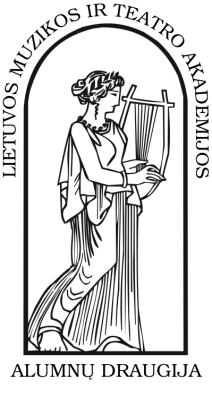 Gedimino pr. 42, 01110 Vilniusalumnai@lmta.ltĮgytas kvalifikacinis laipsnis bakalauro magistro kitas (nurodyti)Specialybė (studijų programa)El. paštasTelefonasNamų adresasDarbovietė / individuali veiklaPareigos / plėtojamos veiklos sritisDominančios veiklos sritys narystė Alumnų stipendijų programa (rėmimas) Alumnų renginių organizavimas Alumnai studentams Alumnai dėstytojams Alumnai Alumnams Alumnai garsinanys LMTASiūlau plėtoti kitą Alumnų veiklą (idėjų bankas)Su Alumnų įstatais susipažinau taipAkademijos (konservatorijos) diplomo kopiją pridedu taipVardas, pavardė, parašasPrašymo pateikimo data